Eastview Horizon School Council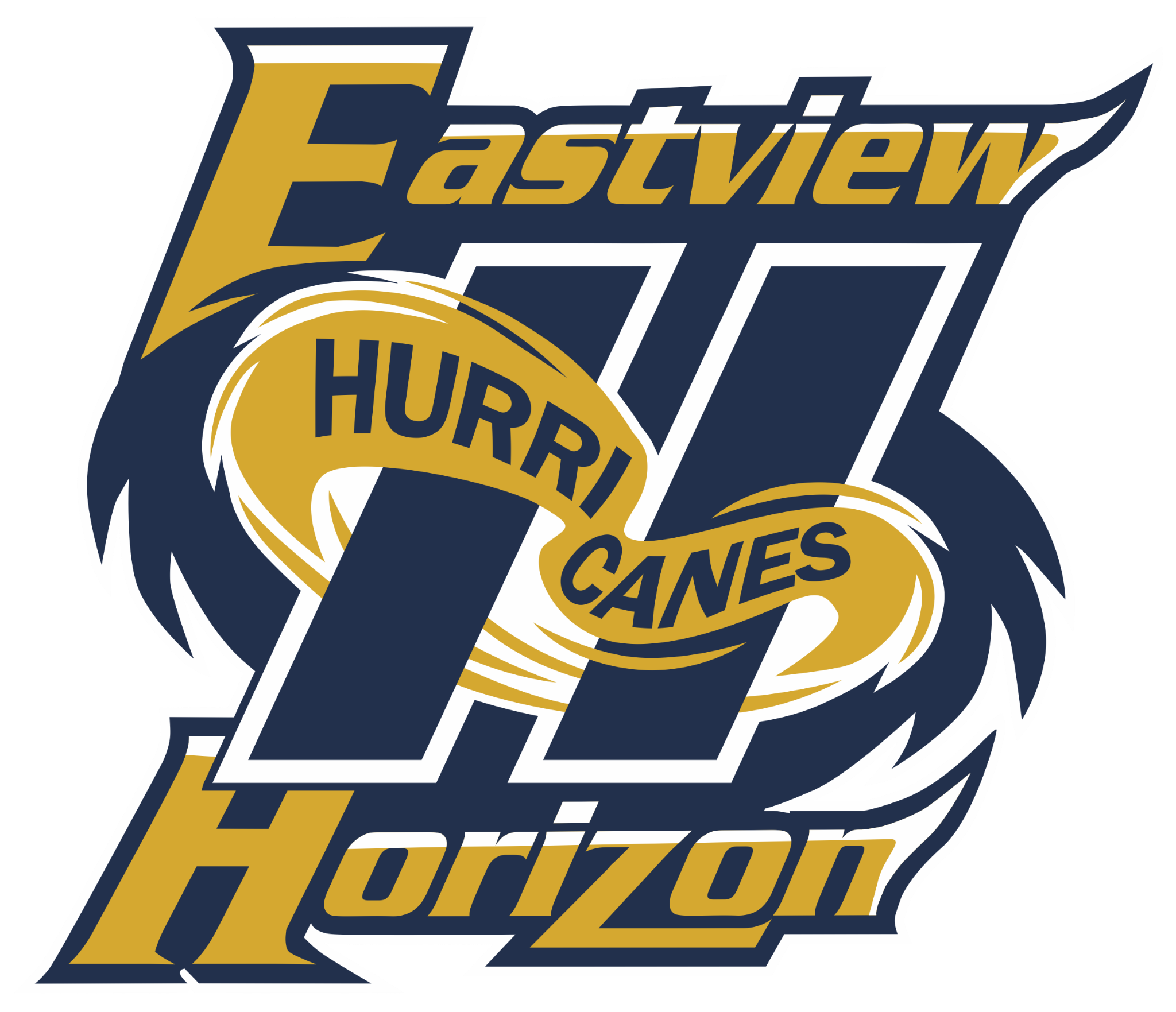 September Meeting Minutes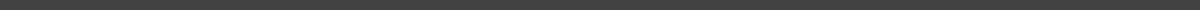 September 27, 2023 @ 5:15pmAttendance: Nick, Tamara, Amanda, Beth, Rachel, Bonnie, Felicia, Stephanie, Chris, Fiona (by phone)Regrets: noneAGENDALand AcknowledgementWe acknowledge that we are on land and surrounded by water, originally inhabited by Indigenous Peoples who have travelled this area since time immemorial.  This territory is within the lands honoured by the Wampum Treaties; agreements between the Anishinaabe (Ah-nish-e-naa-bay), Haudenosaunee (Hoe-den-oh-show-nee), Lenni (Len-eh) Lenape (Le-naw-pay) and allied Nations to peacefully share and care for the resources around the Great Lakes.  Specifically, we would like to acknowledge the presence of the Three Fires Confederacy (Ojibwey (Oh-jib-way), Odawa (Oh-dah-wah), Potawatomi (Paw-taw-watt-oh-me) and Huron/Wendat (Wen-dat) Peoples.  We are dedicated to honouring Indigenous history and culture while remaining committed to moving forward respectfully with all First Nations, Inuit and Métis. Welcome - N.ArundineIntroductions - AllElections - N.ArundineDiscussion around the roles of the Executive Positions – Chair/Co-Chair, Secretary, and Treasurer.School Council Chair – Nomination of Chair, Stephanie Slipiec – acclaimedNomination of Co-Chairs - Felicia Campbell – acclaimedNomination of Secretary – Beth Adlam – acclaimed  Nick suggested that he could hold the meetings over Teams if needed to accommodate Beth’s schedule.Nomination of Treasurer – the position is not necessarily needed at Eastview Horizon as the accounts have been consolidated and Mrs. Magone does provide monthly reports for the school and the parents.  Nomination of Treasurer – Stephanie Slipiec – acclaimed.  However, after further discussion Amanda Qaqish has offered to take this position.School Council Meetings have occurred previously on Wednesdays at 5:15 p.m. It was decided that meetings will continue to be held on Wednesdays and the meetings will begin at 5:00 p.m.  Principals Report - N.ArundineGRAND OPENING – Monday, October 23, 2023 – will be a ceremony and then there will be a Meet the Staff event as well.  What’s Poppin’ Popcorn Factory will be in attendance as well with popcorn and slushies.  We will receive a “kick back” from them for sales.  4:30 to 5:00 – Meet the Staff Event 5:00 to 6:00 is the Opening Ceremony (drumming from Mr. James and the Indigenous Education Advisory Council will be in attendance as well) and then 6:00 to 6:30 p.m. Meet the Staff Event again. Council members as well as other dignitaries will be invited.  Director is invited, as well as Trustees.Dessert ideas – Cupcakes, cookies, brownies, etc.  Sugar Spoon – Steph will pop in and ask.  Beth can also check into prices for mini cupcakes.  Steph will look into the Starbucks donation for coffee as well.Looking at sharing some funds between the School Council and the School.Felicia and Amanda will bring greetings from the School Council.Decorations – balloon bouquets – Amanda will look into this.  Yellow napkins, blue table clothes. The Director will speak, Nick and Tamara will speak, Felicia will bring greetings from the School Council as well.  Nick also requested classes to share a little bit as well.SCHOOL PROFILE – 595 students, increase in enrolment.  3.5 classes were added to the school and this allowed the class sizes to decrease.  This really helps keep classes smaller.  Some classes were 34-36 students and they decreased in size to 24 to 26 students.  The school is continuing to grow.  Nick has been part of this accommodation review since it began in 2016.  There may be a boundary change in the future but this plan will be submitted to the Ministry and this does take time.  There are also two new portables coming.  These classes are currently within classrooms that were housing other programs (RISE and LST).  SCHOOL HANDBOOK – It is on Edsby.  It contains a lot of information regarding school guidelines and expectations.  There is also a part that discusses Human Rights.  A lot of work has gone into supporting students around History, Harm, Healing, and Honour.  The Board has done a lot of work around Human Rights Code (n-word, 2SLGBTQAI+, Human Development and Sexual Health).  Parents have a lot of misinformation.  We teach kindness - it is all about caring, acceptance, inclusion and respect.  There will be more information to ensure parents are aware.  Justice, Inclusion, Equity, and Diversity – Tamara is on the JIED committee and she is bring the focus of respect to the school community.  Ros Salvador is involved with supporting schools across the Board.  Equity Advocate Support Team (EAST) teacher reps are going to training as well.  Stacey Uttley is the EAST rep at Eastview Horizon.Fiona recommended doing this as part of our PRO Grant application and event this year.  Tamara has a lot of information on this topic.SPIRIT WEAR – Nick contacted a local company, Wear it Proud.  He is located on Erie Street and the store is open all year.  Nick is in the process of putting things together.  If the order is ready it would be great to have here on the Opening Ceremony.LUNCHES – Are on School Cash, ready to go.  Mrs. Magone will hand out the information to register on School Cash for the new families.Teachers Report – no report with the exception of Fundraising ReportStudent Report – no student representatives at this time.  Nick will put this out to see if there are any interested students.Finance Report – Stephanie discussed the classroom support that council is hoping to provide the classes with support to reduce the cost of a Field Trip.  Discussion around providing $150 for each of 25 classes for a total of $3750.  This funding will be used for Field Trips or admission for an excursion.Fundraising Plan with School Council and collaborative efforts to raise money for the students was discussed at the Staff Meeting.  Every fundraiser will be giving a percentage across the board for each of Graduation, New School Needs, Music Program, School Council General Fund (25% each).Bonnie shared with Sandra Deters some information – Any kind of food day takes a lot of people to make them run.  Sometimes the School Council does not have enough people to help them run smoothly.  Grade 8s did a very good job last year and they raised a lot of money doing what they were doing.  Sandra feels that if the School Council is taking over then the Grade 8s will not be contributing to these food days.  Recommendation to share some of the Food Days between the Council and the Grade 8s.  Bonnie is hoping to put a “Food Team” together to help the Council with Food Days but there needs to be communication between the Council and the school for which days the Grade 8s do.  Account balancesFundraising Updates - S.Slipiec Fundraising Plan 2023/24“Fresh From Farm” vegetable and fruit bundlesDielman Catalogue OrderGift Wrapping December 8 & 15, 2023 – including the Leadership students making activity centres – reach out to Riverside Leadership Teacher and class for volunteer hoursFrom Farm to Table PopcornWorld’s Finest Chocolate – Susan RiopelleLoonie for LicenseCandygramsFlower SalesFor the next meeting would it be possible to have a break down of the different fundraisers that were completed.New BusinessGrand Opening Event, October 23rd - T. Wells-MuiseSnack Program - S.Slipiec$15,000 Grant received from the PC Grant Fund“Mealtime Moments” Snacks provided 4X per weekMeal Planner and Program Calendar and resourcesOne serving of fruits or vegetables and/or one serving of a whole grain or protein.Funding must be used to purchase the supplies, packaging, utensils, and supplies.Money has been deposited into the accounts.NEXT MONTH – PRO GRANTPasta Dates – Felicia will call Rosa’s and set the dates – Garlic Knots will be given as well for the whole school.  Tray of meat sauce from Rosa’s.  Stephanie will cook the pasta and add butter and tomato sauce.NEXT MONTH’s MEETING – Wednesday, October 25, 2023 at 5:00 p.m.Adjournment – Meeting adjourned at 7:45 p.m.Minutes recorded by Beth Adlam – Eastview Horizon School Council, Secretary